:: Recherche de moniteurs de skiLes écoles de ski suivantes sont à la recherche des moniteurs de ski:Les écoles de ski suivantes sont à la recherche des moniteurs de ski:Les écoles de ski suivantes sont à la recherche des moniteurs de ski: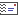 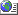 